Rubrik Penilaian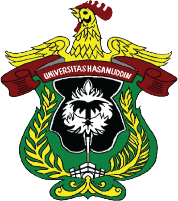 UNIVERSITAS HASANUDDINFAKULTAS TEKNIKTEKNIK GEOLOGIUNIVERSITAS HASANUDDINFAKULTAS TEKNIKTEKNIK GEOLOGIUNIVERSITAS HASANUDDINFAKULTAS TEKNIKTEKNIK GEOLOGIUNIVERSITAS HASANUDDINFAKULTAS TEKNIKTEKNIK GEOLOGIUNIVERSITAS HASANUDDINFAKULTAS TEKNIKTEKNIK GEOLOGIUNIVERSITAS HASANUDDINFAKULTAS TEKNIKTEKNIK GEOLOGIUNIVERSITAS HASANUDDINFAKULTAS TEKNIKTEKNIK GEOLOGIUNIVERSITAS HASANUDDINFAKULTAS TEKNIKTEKNIK GEOLOGIUNIVERSITAS HASANUDDINFAKULTAS TEKNIKTEKNIK GEOLOGIUNIVERSITAS HASANUDDINFAKULTAS TEKNIKTEKNIK GEOLOGIUNIVERSITAS HASANUDDINFAKULTAS TEKNIKTEKNIK GEOLOGIKode DokumenSW-D611-30Kode DokumenSW-D611-30RENCANA PEMBELAJARAN SEMESTERRENCANA PEMBELAJARAN SEMESTERRENCANA PEMBELAJARAN SEMESTERRENCANA PEMBELAJARAN SEMESTERRENCANA PEMBELAJARAN SEMESTERRENCANA PEMBELAJARAN SEMESTERRENCANA PEMBELAJARAN SEMESTERRENCANA PEMBELAJARAN SEMESTERRENCANA PEMBELAJARAN SEMESTERRENCANA PEMBELAJARAN SEMESTERRENCANA PEMBELAJARAN SEMESTERRENCANA PEMBELAJARAN SEMESTERRENCANA PEMBELAJARAN SEMESTERRENCANA PEMBELAJARAN SEMESTERMATA KULIAH (MK)MATA KULIAH (MK)MATA KULIAH (MK)MATA KULIAH (MK)MATA KULIAH (MK)KODERumpun MKRumpun MKRumpun MKBOBOT (SKS)BOBOT (SKS)SEMESTERSEMESTERTgl PenyusunanMekanika FluidaMekanika FluidaMekanika FluidaMekanika FluidaMekanika Fluida21D06110402Matematika dan Ilmu Pengetahuan AlamMatematika dan Ilmu Pengetahuan AlamMatematika dan Ilmu Pengetahuan AlamT=1P=122Juni 2023OTORISASITM=Tatap Muka, PT=Penugasan Terstruktur, BM=Belajar mandiri.S= Sikap, P= Pengetahuan, KU= Keterampilan Umum, KK= Keterampilan KhususOTORISASITM=Tatap Muka, PT=Penugasan Terstruktur, BM=Belajar mandiri.S= Sikap, P= Pengetahuan, KU= Keterampilan Umum, KK= Keterampilan KhususOTORISASITM=Tatap Muka, PT=Penugasan Terstruktur, BM=Belajar mandiri.S= Sikap, P= Pengetahuan, KU= Keterampilan Umum, KK= Keterampilan KhususOTORISASITM=Tatap Muka, PT=Penugasan Terstruktur, BM=Belajar mandiri.S= Sikap, P= Pengetahuan, KU= Keterampilan Umum, KK= Keterampilan KhususOTORISASITM=Tatap Muka, PT=Penugasan Terstruktur, BM=Belajar mandiri.S= Sikap, P= Pengetahuan, KU= Keterampilan Umum, KK= Keterampilan KhususPengembang RPSPengembang RPSKoordinator RMKKoordinator RMKKoordinator RMKKoordinator RMKKetua PRODIKetua PRODIKetua PRODIOTORISASITM=Tatap Muka, PT=Penugasan Terstruktur, BM=Belajar mandiri.S= Sikap, P= Pengetahuan, KU= Keterampilan Umum, KK= Keterampilan KhususOTORISASITM=Tatap Muka, PT=Penugasan Terstruktur, BM=Belajar mandiri.S= Sikap, P= Pengetahuan, KU= Keterampilan Umum, KK= Keterampilan KhususOTORISASITM=Tatap Muka, PT=Penugasan Terstruktur, BM=Belajar mandiri.S= Sikap, P= Pengetahuan, KU= Keterampilan Umum, KK= Keterampilan KhususOTORISASITM=Tatap Muka, PT=Penugasan Terstruktur, BM=Belajar mandiri.S= Sikap, P= Pengetahuan, KU= Keterampilan Umum, KK= Keterampilan KhususOTORISASITM=Tatap Muka, PT=Penugasan Terstruktur, BM=Belajar mandiri.S= Sikap, P= Pengetahuan, KU= Keterampilan Umum, KK= Keterampilan KhususAndi Subhan Mustari
Bahrul HidayahAndi Subhan Mustari
Bahrul HidayahH. Muh. Saleh PalluH. Muh. Saleh PalluH. Muh. Saleh PalluH. Muh. Saleh PalluHendra PachriHendra PachriHendra PachriCapaian Pembelajaran (CP)CPL-PRODI yang dibebankan pada MKCPL-PRODI yang dibebankan pada MKCPL-PRODI yang dibebankan pada MKCPL-PRODI yang dibebankan pada MKCPL-PRODI yang dibebankan pada MKCPL-PRODI yang dibebankan pada MKIndikator Kinerja (IK)Indikator Kinerja (IK)Indikator Kinerja (IK)Indikator Kinerja (IK)Indikator Kinerja (IK)Indikator Kinerja (IK)Indikator Kinerja (IK)Capaian Pembelajaran (CP)CP-1Mampu menerapkan pengetahuan matematika, sains dasar, dan teknologi informasi untuk mendapatkan pemahaman komprehensif tentang teknik geologi yang berasaskan pemikiran logis, kritis, dan sistematisMampu menerapkan pengetahuan matematika, sains dasar, dan teknologi informasi untuk mendapatkan pemahaman komprehensif tentang teknik geologi yang berasaskan pemikiran logis, kritis, dan sistematisMampu menerapkan pengetahuan matematika, sains dasar, dan teknologi informasi untuk mendapatkan pemahaman komprehensif tentang teknik geologi yang berasaskan pemikiran logis, kritis, dan sistematisMampu menerapkan pengetahuan matematika, sains dasar, dan teknologi informasi untuk mendapatkan pemahaman komprehensif tentang teknik geologi yang berasaskan pemikiran logis, kritis, dan sistematisMampu menerapkan pengetahuan matematika, sains dasar, dan teknologi informasi untuk mendapatkan pemahaman komprehensif tentang teknik geologi yang berasaskan pemikiran logis, kritis, dan sistematisP2P3Mampu mengintegrasikan matematika dan sains dasar kedalam ilmu-ilmu geologiMampu mendesain konsep dasar geologi dengan menerapkan pengetahuan matematika dan sains dasarMampu mengintegrasikan matematika dan sains dasar kedalam ilmu-ilmu geologiMampu mendesain konsep dasar geologi dengan menerapkan pengetahuan matematika dan sains dasarMampu mengintegrasikan matematika dan sains dasar kedalam ilmu-ilmu geologiMampu mendesain konsep dasar geologi dengan menerapkan pengetahuan matematika dan sains dasarMampu mengintegrasikan matematika dan sains dasar kedalam ilmu-ilmu geologiMampu mendesain konsep dasar geologi dengan menerapkan pengetahuan matematika dan sains dasarMampu mengintegrasikan matematika dan sains dasar kedalam ilmu-ilmu geologiMampu mendesain konsep dasar geologi dengan menerapkan pengetahuan matematika dan sains dasarMampu mengintegrasikan matematika dan sains dasar kedalam ilmu-ilmu geologiMampu mendesain konsep dasar geologi dengan menerapkan pengetahuan matematika dan sains dasarCapaian Pembelajaran (CP)Capaian Pembelajaran Mata Kuliah (CPMK)Capaian Pembelajaran Mata Kuliah (CPMK)Capaian Pembelajaran Mata Kuliah (CPMK)Capaian Pembelajaran Mata Kuliah (CPMK)Capaian Pembelajaran Mata Kuliah (CPMK)Capaian Pembelajaran Mata Kuliah (CPMK)Capaian Pembelajaran (CP)CPMK-1CPMK-2CPMK-3CPMK-4CPMK-5CPMK-1CPMK-2CPMK-3CPMK-4CPMK-5Memahami konsep dasar mekanika fluida dan prinsip-prinsip yang mendasarinya.Mampu memahami peran mekanika fluida dalam berbagai bidang rekayasa, Mengembangkan keterampilan komunikasi dan kerjasama dalam mempresentasikan hasil analisis mekanika fluida secara lisan maupun tertulis.Mengaplikasikan hukum-hukum dasar mekanika fluida dalam memecahkan masalah nyata.Menganalisis dan menginterpretasikan fenomena aliran fluida menggunakan persamaan-persamaan fundamental mekanika fluida.Memahami konsep dasar mekanika fluida dan prinsip-prinsip yang mendasarinya.Mampu memahami peran mekanika fluida dalam berbagai bidang rekayasa, Mengembangkan keterampilan komunikasi dan kerjasama dalam mempresentasikan hasil analisis mekanika fluida secara lisan maupun tertulis.Mengaplikasikan hukum-hukum dasar mekanika fluida dalam memecahkan masalah nyata.Menganalisis dan menginterpretasikan fenomena aliran fluida menggunakan persamaan-persamaan fundamental mekanika fluida.Memahami konsep dasar mekanika fluida dan prinsip-prinsip yang mendasarinya.Mampu memahami peran mekanika fluida dalam berbagai bidang rekayasa, Mengembangkan keterampilan komunikasi dan kerjasama dalam mempresentasikan hasil analisis mekanika fluida secara lisan maupun tertulis.Mengaplikasikan hukum-hukum dasar mekanika fluida dalam memecahkan masalah nyata.Menganalisis dan menginterpretasikan fenomena aliran fluida menggunakan persamaan-persamaan fundamental mekanika fluida.Memahami konsep dasar mekanika fluida dan prinsip-prinsip yang mendasarinya.Mampu memahami peran mekanika fluida dalam berbagai bidang rekayasa, Mengembangkan keterampilan komunikasi dan kerjasama dalam mempresentasikan hasil analisis mekanika fluida secara lisan maupun tertulis.Mengaplikasikan hukum-hukum dasar mekanika fluida dalam memecahkan masalah nyata.Menganalisis dan menginterpretasikan fenomena aliran fluida menggunakan persamaan-persamaan fundamental mekanika fluida.Memahami konsep dasar mekanika fluida dan prinsip-prinsip yang mendasarinya.Mampu memahami peran mekanika fluida dalam berbagai bidang rekayasa, Mengembangkan keterampilan komunikasi dan kerjasama dalam mempresentasikan hasil analisis mekanika fluida secara lisan maupun tertulis.Mengaplikasikan hukum-hukum dasar mekanika fluida dalam memecahkan masalah nyata.Menganalisis dan menginterpretasikan fenomena aliran fluida menggunakan persamaan-persamaan fundamental mekanika fluida.Memahami konsep dasar mekanika fluida dan prinsip-prinsip yang mendasarinya.Mampu memahami peran mekanika fluida dalam berbagai bidang rekayasa, Mengembangkan keterampilan komunikasi dan kerjasama dalam mempresentasikan hasil analisis mekanika fluida secara lisan maupun tertulis.Mengaplikasikan hukum-hukum dasar mekanika fluida dalam memecahkan masalah nyata.Menganalisis dan menginterpretasikan fenomena aliran fluida menggunakan persamaan-persamaan fundamental mekanika fluida.Memahami konsep dasar mekanika fluida dan prinsip-prinsip yang mendasarinya.Mampu memahami peran mekanika fluida dalam berbagai bidang rekayasa, Mengembangkan keterampilan komunikasi dan kerjasama dalam mempresentasikan hasil analisis mekanika fluida secara lisan maupun tertulis.Mengaplikasikan hukum-hukum dasar mekanika fluida dalam memecahkan masalah nyata.Menganalisis dan menginterpretasikan fenomena aliran fluida menggunakan persamaan-persamaan fundamental mekanika fluida.Memahami konsep dasar mekanika fluida dan prinsip-prinsip yang mendasarinya.Mampu memahami peran mekanika fluida dalam berbagai bidang rekayasa, Mengembangkan keterampilan komunikasi dan kerjasama dalam mempresentasikan hasil analisis mekanika fluida secara lisan maupun tertulis.Mengaplikasikan hukum-hukum dasar mekanika fluida dalam memecahkan masalah nyata.Menganalisis dan menginterpretasikan fenomena aliran fluida menggunakan persamaan-persamaan fundamental mekanika fluida.Memahami konsep dasar mekanika fluida dan prinsip-prinsip yang mendasarinya.Mampu memahami peran mekanika fluida dalam berbagai bidang rekayasa, Mengembangkan keterampilan komunikasi dan kerjasama dalam mempresentasikan hasil analisis mekanika fluida secara lisan maupun tertulis.Mengaplikasikan hukum-hukum dasar mekanika fluida dalam memecahkan masalah nyata.Menganalisis dan menginterpretasikan fenomena aliran fluida menggunakan persamaan-persamaan fundamental mekanika fluida.Memahami konsep dasar mekanika fluida dan prinsip-prinsip yang mendasarinya.Mampu memahami peran mekanika fluida dalam berbagai bidang rekayasa, Mengembangkan keterampilan komunikasi dan kerjasama dalam mempresentasikan hasil analisis mekanika fluida secara lisan maupun tertulis.Mengaplikasikan hukum-hukum dasar mekanika fluida dalam memecahkan masalah nyata.Menganalisis dan menginterpretasikan fenomena aliran fluida menggunakan persamaan-persamaan fundamental mekanika fluida.Memahami konsep dasar mekanika fluida dan prinsip-prinsip yang mendasarinya.Mampu memahami peran mekanika fluida dalam berbagai bidang rekayasa, Mengembangkan keterampilan komunikasi dan kerjasama dalam mempresentasikan hasil analisis mekanika fluida secara lisan maupun tertulis.Mengaplikasikan hukum-hukum dasar mekanika fluida dalam memecahkan masalah nyata.Menganalisis dan menginterpretasikan fenomena aliran fluida menggunakan persamaan-persamaan fundamental mekanika fluida.Capaian Pembelajaran (CP)CPL  Sub-CPMKCPL  Sub-CPMKCPL  Sub-CPMKCPL  Sub-CPMKCPL  Sub-CPMKCPL  Sub-CPMKCapaian Pembelajaran (CP)Sub-CPMK-1Sub-CPMK-2Sub-CPMK-3Sub-CPMK-4Sub-CPMK-5Sub-CPMK-1Sub-CPMK-2Sub-CPMK-3Sub-CPMK-4Sub-CPMK-5Sub-CPMK-1Sub-CPMK-2Sub-CPMK-3Sub-CPMK-4Sub-CPMK-5Memahami Definisi fluida dan sifat-sifatnya.Memahami Fluida Newtonian dan non-Newtonian.Mampu memahami Viskositas dan koefisien gesekan fluida.Memahami Hukum kontinuitas.Memahami Persamaan Euler.Memahami Persamaan Bernoulli.Memahami Persamaan Navier-Stokes.Mengetahui Aliran pipa lurus.Mengetahui Aliran pipa bengkok.Mengetahui Aliran dalam jaringan pipa.Menganalisis dan menginterpretasi Gaya-gaya pada benda terendam dan benda mengapung.Memahami Pengukuran kecepatan aliran fluida menggunakan alat-alat seperti pitot tube dan manometer.Memahami Prinsip pengukuran tekanan, kecepatan, dan debit aliran fluida.Memahami Penggunaan alat-alat pengukuran seperti anemometer, flowmeter, dan pressure transducerMemahami Definisi fluida dan sifat-sifatnya.Memahami Fluida Newtonian dan non-Newtonian.Mampu memahami Viskositas dan koefisien gesekan fluida.Memahami Hukum kontinuitas.Memahami Persamaan Euler.Memahami Persamaan Bernoulli.Memahami Persamaan Navier-Stokes.Mengetahui Aliran pipa lurus.Mengetahui Aliran pipa bengkok.Mengetahui Aliran dalam jaringan pipa.Menganalisis dan menginterpretasi Gaya-gaya pada benda terendam dan benda mengapung.Memahami Pengukuran kecepatan aliran fluida menggunakan alat-alat seperti pitot tube dan manometer.Memahami Prinsip pengukuran tekanan, kecepatan, dan debit aliran fluida.Memahami Penggunaan alat-alat pengukuran seperti anemometer, flowmeter, dan pressure transducerMemahami Definisi fluida dan sifat-sifatnya.Memahami Fluida Newtonian dan non-Newtonian.Mampu memahami Viskositas dan koefisien gesekan fluida.Memahami Hukum kontinuitas.Memahami Persamaan Euler.Memahami Persamaan Bernoulli.Memahami Persamaan Navier-Stokes.Mengetahui Aliran pipa lurus.Mengetahui Aliran pipa bengkok.Mengetahui Aliran dalam jaringan pipa.Menganalisis dan menginterpretasi Gaya-gaya pada benda terendam dan benda mengapung.Memahami Pengukuran kecepatan aliran fluida menggunakan alat-alat seperti pitot tube dan manometer.Memahami Prinsip pengukuran tekanan, kecepatan, dan debit aliran fluida.Memahami Penggunaan alat-alat pengukuran seperti anemometer, flowmeter, dan pressure transducerMemahami Definisi fluida dan sifat-sifatnya.Memahami Fluida Newtonian dan non-Newtonian.Mampu memahami Viskositas dan koefisien gesekan fluida.Memahami Hukum kontinuitas.Memahami Persamaan Euler.Memahami Persamaan Bernoulli.Memahami Persamaan Navier-Stokes.Mengetahui Aliran pipa lurus.Mengetahui Aliran pipa bengkok.Mengetahui Aliran dalam jaringan pipa.Menganalisis dan menginterpretasi Gaya-gaya pada benda terendam dan benda mengapung.Memahami Pengukuran kecepatan aliran fluida menggunakan alat-alat seperti pitot tube dan manometer.Memahami Prinsip pengukuran tekanan, kecepatan, dan debit aliran fluida.Memahami Penggunaan alat-alat pengukuran seperti anemometer, flowmeter, dan pressure transducerMemahami Definisi fluida dan sifat-sifatnya.Memahami Fluida Newtonian dan non-Newtonian.Mampu memahami Viskositas dan koefisien gesekan fluida.Memahami Hukum kontinuitas.Memahami Persamaan Euler.Memahami Persamaan Bernoulli.Memahami Persamaan Navier-Stokes.Mengetahui Aliran pipa lurus.Mengetahui Aliran pipa bengkok.Mengetahui Aliran dalam jaringan pipa.Menganalisis dan menginterpretasi Gaya-gaya pada benda terendam dan benda mengapung.Memahami Pengukuran kecepatan aliran fluida menggunakan alat-alat seperti pitot tube dan manometer.Memahami Prinsip pengukuran tekanan, kecepatan, dan debit aliran fluida.Memahami Penggunaan alat-alat pengukuran seperti anemometer, flowmeter, dan pressure transducerMemahami Definisi fluida dan sifat-sifatnya.Memahami Fluida Newtonian dan non-Newtonian.Mampu memahami Viskositas dan koefisien gesekan fluida.Memahami Hukum kontinuitas.Memahami Persamaan Euler.Memahami Persamaan Bernoulli.Memahami Persamaan Navier-Stokes.Mengetahui Aliran pipa lurus.Mengetahui Aliran pipa bengkok.Mengetahui Aliran dalam jaringan pipa.Menganalisis dan menginterpretasi Gaya-gaya pada benda terendam dan benda mengapung.Memahami Pengukuran kecepatan aliran fluida menggunakan alat-alat seperti pitot tube dan manometer.Memahami Prinsip pengukuran tekanan, kecepatan, dan debit aliran fluida.Memahami Penggunaan alat-alat pengukuran seperti anemometer, flowmeter, dan pressure transducerMemahami Definisi fluida dan sifat-sifatnya.Memahami Fluida Newtonian dan non-Newtonian.Mampu memahami Viskositas dan koefisien gesekan fluida.Memahami Hukum kontinuitas.Memahami Persamaan Euler.Memahami Persamaan Bernoulli.Memahami Persamaan Navier-Stokes.Mengetahui Aliran pipa lurus.Mengetahui Aliran pipa bengkok.Mengetahui Aliran dalam jaringan pipa.Menganalisis dan menginterpretasi Gaya-gaya pada benda terendam dan benda mengapung.Memahami Pengukuran kecepatan aliran fluida menggunakan alat-alat seperti pitot tube dan manometer.Memahami Prinsip pengukuran tekanan, kecepatan, dan debit aliran fluida.Memahami Penggunaan alat-alat pengukuran seperti anemometer, flowmeter, dan pressure transducerMemahami Definisi fluida dan sifat-sifatnya.Memahami Fluida Newtonian dan non-Newtonian.Mampu memahami Viskositas dan koefisien gesekan fluida.Memahami Hukum kontinuitas.Memahami Persamaan Euler.Memahami Persamaan Bernoulli.Memahami Persamaan Navier-Stokes.Mengetahui Aliran pipa lurus.Mengetahui Aliran pipa bengkok.Mengetahui Aliran dalam jaringan pipa.Menganalisis dan menginterpretasi Gaya-gaya pada benda terendam dan benda mengapung.Memahami Pengukuran kecepatan aliran fluida menggunakan alat-alat seperti pitot tube dan manometer.Memahami Prinsip pengukuran tekanan, kecepatan, dan debit aliran fluida.Memahami Penggunaan alat-alat pengukuran seperti anemometer, flowmeter, dan pressure transducerMemahami Definisi fluida dan sifat-sifatnya.Memahami Fluida Newtonian dan non-Newtonian.Mampu memahami Viskositas dan koefisien gesekan fluida.Memahami Hukum kontinuitas.Memahami Persamaan Euler.Memahami Persamaan Bernoulli.Memahami Persamaan Navier-Stokes.Mengetahui Aliran pipa lurus.Mengetahui Aliran pipa bengkok.Mengetahui Aliran dalam jaringan pipa.Menganalisis dan menginterpretasi Gaya-gaya pada benda terendam dan benda mengapung.Memahami Pengukuran kecepatan aliran fluida menggunakan alat-alat seperti pitot tube dan manometer.Memahami Prinsip pengukuran tekanan, kecepatan, dan debit aliran fluida.Memahami Penggunaan alat-alat pengukuran seperti anemometer, flowmeter, dan pressure transducerMemahami Definisi fluida dan sifat-sifatnya.Memahami Fluida Newtonian dan non-Newtonian.Mampu memahami Viskositas dan koefisien gesekan fluida.Memahami Hukum kontinuitas.Memahami Persamaan Euler.Memahami Persamaan Bernoulli.Memahami Persamaan Navier-Stokes.Mengetahui Aliran pipa lurus.Mengetahui Aliran pipa bengkok.Mengetahui Aliran dalam jaringan pipa.Menganalisis dan menginterpretasi Gaya-gaya pada benda terendam dan benda mengapung.Memahami Pengukuran kecepatan aliran fluida menggunakan alat-alat seperti pitot tube dan manometer.Memahami Prinsip pengukuran tekanan, kecepatan, dan debit aliran fluida.Memahami Penggunaan alat-alat pengukuran seperti anemometer, flowmeter, dan pressure transducerDeskripsi Singkat Mata KuliahMata kuliah Mekanika Fluida membahas tentang sifat dan perilaku fluida dalam keadaan diam dan bergerak. Mata kuliah ini memberikan pemahaman dasar tentang prinsip-prinsip dasar mekanika fluida serta penerapannya dalam berbagai fenomena alam dan rekayasa. Melalui pembelajaran teori dan penerapan praktis, mahasiswa akan mempelajari konsep-konsep dasar mekanika fluida, seperti hukum kontinuitas, persamaan Euler, persamaan Bernoulli, dan persamaan Navier-Stokes. Mata kuliah Mekanika Fluida membahas tentang sifat dan perilaku fluida dalam keadaan diam dan bergerak. Mata kuliah ini memberikan pemahaman dasar tentang prinsip-prinsip dasar mekanika fluida serta penerapannya dalam berbagai fenomena alam dan rekayasa. Melalui pembelajaran teori dan penerapan praktis, mahasiswa akan mempelajari konsep-konsep dasar mekanika fluida, seperti hukum kontinuitas, persamaan Euler, persamaan Bernoulli, dan persamaan Navier-Stokes. Mata kuliah Mekanika Fluida membahas tentang sifat dan perilaku fluida dalam keadaan diam dan bergerak. Mata kuliah ini memberikan pemahaman dasar tentang prinsip-prinsip dasar mekanika fluida serta penerapannya dalam berbagai fenomena alam dan rekayasa. Melalui pembelajaran teori dan penerapan praktis, mahasiswa akan mempelajari konsep-konsep dasar mekanika fluida, seperti hukum kontinuitas, persamaan Euler, persamaan Bernoulli, dan persamaan Navier-Stokes. Mata kuliah Mekanika Fluida membahas tentang sifat dan perilaku fluida dalam keadaan diam dan bergerak. Mata kuliah ini memberikan pemahaman dasar tentang prinsip-prinsip dasar mekanika fluida serta penerapannya dalam berbagai fenomena alam dan rekayasa. Melalui pembelajaran teori dan penerapan praktis, mahasiswa akan mempelajari konsep-konsep dasar mekanika fluida, seperti hukum kontinuitas, persamaan Euler, persamaan Bernoulli, dan persamaan Navier-Stokes. Mata kuliah Mekanika Fluida membahas tentang sifat dan perilaku fluida dalam keadaan diam dan bergerak. Mata kuliah ini memberikan pemahaman dasar tentang prinsip-prinsip dasar mekanika fluida serta penerapannya dalam berbagai fenomena alam dan rekayasa. Melalui pembelajaran teori dan penerapan praktis, mahasiswa akan mempelajari konsep-konsep dasar mekanika fluida, seperti hukum kontinuitas, persamaan Euler, persamaan Bernoulli, dan persamaan Navier-Stokes. Mata kuliah Mekanika Fluida membahas tentang sifat dan perilaku fluida dalam keadaan diam dan bergerak. Mata kuliah ini memberikan pemahaman dasar tentang prinsip-prinsip dasar mekanika fluida serta penerapannya dalam berbagai fenomena alam dan rekayasa. Melalui pembelajaran teori dan penerapan praktis, mahasiswa akan mempelajari konsep-konsep dasar mekanika fluida, seperti hukum kontinuitas, persamaan Euler, persamaan Bernoulli, dan persamaan Navier-Stokes. Mata kuliah Mekanika Fluida membahas tentang sifat dan perilaku fluida dalam keadaan diam dan bergerak. Mata kuliah ini memberikan pemahaman dasar tentang prinsip-prinsip dasar mekanika fluida serta penerapannya dalam berbagai fenomena alam dan rekayasa. Melalui pembelajaran teori dan penerapan praktis, mahasiswa akan mempelajari konsep-konsep dasar mekanika fluida, seperti hukum kontinuitas, persamaan Euler, persamaan Bernoulli, dan persamaan Navier-Stokes. Mata kuliah Mekanika Fluida membahas tentang sifat dan perilaku fluida dalam keadaan diam dan bergerak. Mata kuliah ini memberikan pemahaman dasar tentang prinsip-prinsip dasar mekanika fluida serta penerapannya dalam berbagai fenomena alam dan rekayasa. Melalui pembelajaran teori dan penerapan praktis, mahasiswa akan mempelajari konsep-konsep dasar mekanika fluida, seperti hukum kontinuitas, persamaan Euler, persamaan Bernoulli, dan persamaan Navier-Stokes. Mata kuliah Mekanika Fluida membahas tentang sifat dan perilaku fluida dalam keadaan diam dan bergerak. Mata kuliah ini memberikan pemahaman dasar tentang prinsip-prinsip dasar mekanika fluida serta penerapannya dalam berbagai fenomena alam dan rekayasa. Melalui pembelajaran teori dan penerapan praktis, mahasiswa akan mempelajari konsep-konsep dasar mekanika fluida, seperti hukum kontinuitas, persamaan Euler, persamaan Bernoulli, dan persamaan Navier-Stokes. Mata kuliah Mekanika Fluida membahas tentang sifat dan perilaku fluida dalam keadaan diam dan bergerak. Mata kuliah ini memberikan pemahaman dasar tentang prinsip-prinsip dasar mekanika fluida serta penerapannya dalam berbagai fenomena alam dan rekayasa. Melalui pembelajaran teori dan penerapan praktis, mahasiswa akan mempelajari konsep-konsep dasar mekanika fluida, seperti hukum kontinuitas, persamaan Euler, persamaan Bernoulli, dan persamaan Navier-Stokes. Mata kuliah Mekanika Fluida membahas tentang sifat dan perilaku fluida dalam keadaan diam dan bergerak. Mata kuliah ini memberikan pemahaman dasar tentang prinsip-prinsip dasar mekanika fluida serta penerapannya dalam berbagai fenomena alam dan rekayasa. Melalui pembelajaran teori dan penerapan praktis, mahasiswa akan mempelajari konsep-konsep dasar mekanika fluida, seperti hukum kontinuitas, persamaan Euler, persamaan Bernoulli, dan persamaan Navier-Stokes. Mata kuliah Mekanika Fluida membahas tentang sifat dan perilaku fluida dalam keadaan diam dan bergerak. Mata kuliah ini memberikan pemahaman dasar tentang prinsip-prinsip dasar mekanika fluida serta penerapannya dalam berbagai fenomena alam dan rekayasa. Melalui pembelajaran teori dan penerapan praktis, mahasiswa akan mempelajari konsep-konsep dasar mekanika fluida, seperti hukum kontinuitas, persamaan Euler, persamaan Bernoulli, dan persamaan Navier-Stokes. Mata kuliah Mekanika Fluida membahas tentang sifat dan perilaku fluida dalam keadaan diam dan bergerak. Mata kuliah ini memberikan pemahaman dasar tentang prinsip-prinsip dasar mekanika fluida serta penerapannya dalam berbagai fenomena alam dan rekayasa. Melalui pembelajaran teori dan penerapan praktis, mahasiswa akan mempelajari konsep-konsep dasar mekanika fluida, seperti hukum kontinuitas, persamaan Euler, persamaan Bernoulli, dan persamaan Navier-Stokes. Bahan Kajian / Materi PembelajaranSifat-sifat Fluida:Definisi fluida dan sifat-sifatnya.Fluida Newtonian dan non-Newtonian.Viskositas dan koefisien gesekan fluida.Hukum Dasar Mekanika Fluida:Hukum kontinuitas.Persamaan Euler.Persamaan Bernoulli.Persamaan Navier-Stokes.Aliran Fluida dalam Pipa:Aliran pipa lurus.Aliran pipa bengkok.Aliran dalam jaringan pipa.Aliran Fluida di sekitar Benda Padat:Gaya-gaya pada benda terendam dan benda mengapung.Pengukuran kecepatan aliran fluida menggunakan alat-alat seperti pitot tube dan manometer.Pengukuran dan Instrumentasi dalam Mekanika Fluida:Prinsip pengukuran tekanan, kecepatan, dan debit aliran fluida.Penggunaan alat-alat pengukuran seperti anemometer, flowmeter, dan pressure transducer.Sifat-sifat Fluida:Definisi fluida dan sifat-sifatnya.Fluida Newtonian dan non-Newtonian.Viskositas dan koefisien gesekan fluida.Hukum Dasar Mekanika Fluida:Hukum kontinuitas.Persamaan Euler.Persamaan Bernoulli.Persamaan Navier-Stokes.Aliran Fluida dalam Pipa:Aliran pipa lurus.Aliran pipa bengkok.Aliran dalam jaringan pipa.Aliran Fluida di sekitar Benda Padat:Gaya-gaya pada benda terendam dan benda mengapung.Pengukuran kecepatan aliran fluida menggunakan alat-alat seperti pitot tube dan manometer.Pengukuran dan Instrumentasi dalam Mekanika Fluida:Prinsip pengukuran tekanan, kecepatan, dan debit aliran fluida.Penggunaan alat-alat pengukuran seperti anemometer, flowmeter, dan pressure transducer.Sifat-sifat Fluida:Definisi fluida dan sifat-sifatnya.Fluida Newtonian dan non-Newtonian.Viskositas dan koefisien gesekan fluida.Hukum Dasar Mekanika Fluida:Hukum kontinuitas.Persamaan Euler.Persamaan Bernoulli.Persamaan Navier-Stokes.Aliran Fluida dalam Pipa:Aliran pipa lurus.Aliran pipa bengkok.Aliran dalam jaringan pipa.Aliran Fluida di sekitar Benda Padat:Gaya-gaya pada benda terendam dan benda mengapung.Pengukuran kecepatan aliran fluida menggunakan alat-alat seperti pitot tube dan manometer.Pengukuran dan Instrumentasi dalam Mekanika Fluida:Prinsip pengukuran tekanan, kecepatan, dan debit aliran fluida.Penggunaan alat-alat pengukuran seperti anemometer, flowmeter, dan pressure transducer.Sifat-sifat Fluida:Definisi fluida dan sifat-sifatnya.Fluida Newtonian dan non-Newtonian.Viskositas dan koefisien gesekan fluida.Hukum Dasar Mekanika Fluida:Hukum kontinuitas.Persamaan Euler.Persamaan Bernoulli.Persamaan Navier-Stokes.Aliran Fluida dalam Pipa:Aliran pipa lurus.Aliran pipa bengkok.Aliran dalam jaringan pipa.Aliran Fluida di sekitar Benda Padat:Gaya-gaya pada benda terendam dan benda mengapung.Pengukuran kecepatan aliran fluida menggunakan alat-alat seperti pitot tube dan manometer.Pengukuran dan Instrumentasi dalam Mekanika Fluida:Prinsip pengukuran tekanan, kecepatan, dan debit aliran fluida.Penggunaan alat-alat pengukuran seperti anemometer, flowmeter, dan pressure transducer.Sifat-sifat Fluida:Definisi fluida dan sifat-sifatnya.Fluida Newtonian dan non-Newtonian.Viskositas dan koefisien gesekan fluida.Hukum Dasar Mekanika Fluida:Hukum kontinuitas.Persamaan Euler.Persamaan Bernoulli.Persamaan Navier-Stokes.Aliran Fluida dalam Pipa:Aliran pipa lurus.Aliran pipa bengkok.Aliran dalam jaringan pipa.Aliran Fluida di sekitar Benda Padat:Gaya-gaya pada benda terendam dan benda mengapung.Pengukuran kecepatan aliran fluida menggunakan alat-alat seperti pitot tube dan manometer.Pengukuran dan Instrumentasi dalam Mekanika Fluida:Prinsip pengukuran tekanan, kecepatan, dan debit aliran fluida.Penggunaan alat-alat pengukuran seperti anemometer, flowmeter, dan pressure transducer.Sifat-sifat Fluida:Definisi fluida dan sifat-sifatnya.Fluida Newtonian dan non-Newtonian.Viskositas dan koefisien gesekan fluida.Hukum Dasar Mekanika Fluida:Hukum kontinuitas.Persamaan Euler.Persamaan Bernoulli.Persamaan Navier-Stokes.Aliran Fluida dalam Pipa:Aliran pipa lurus.Aliran pipa bengkok.Aliran dalam jaringan pipa.Aliran Fluida di sekitar Benda Padat:Gaya-gaya pada benda terendam dan benda mengapung.Pengukuran kecepatan aliran fluida menggunakan alat-alat seperti pitot tube dan manometer.Pengukuran dan Instrumentasi dalam Mekanika Fluida:Prinsip pengukuran tekanan, kecepatan, dan debit aliran fluida.Penggunaan alat-alat pengukuran seperti anemometer, flowmeter, dan pressure transducer.Sifat-sifat Fluida:Definisi fluida dan sifat-sifatnya.Fluida Newtonian dan non-Newtonian.Viskositas dan koefisien gesekan fluida.Hukum Dasar Mekanika Fluida:Hukum kontinuitas.Persamaan Euler.Persamaan Bernoulli.Persamaan Navier-Stokes.Aliran Fluida dalam Pipa:Aliran pipa lurus.Aliran pipa bengkok.Aliran dalam jaringan pipa.Aliran Fluida di sekitar Benda Padat:Gaya-gaya pada benda terendam dan benda mengapung.Pengukuran kecepatan aliran fluida menggunakan alat-alat seperti pitot tube dan manometer.Pengukuran dan Instrumentasi dalam Mekanika Fluida:Prinsip pengukuran tekanan, kecepatan, dan debit aliran fluida.Penggunaan alat-alat pengukuran seperti anemometer, flowmeter, dan pressure transducer.Sifat-sifat Fluida:Definisi fluida dan sifat-sifatnya.Fluida Newtonian dan non-Newtonian.Viskositas dan koefisien gesekan fluida.Hukum Dasar Mekanika Fluida:Hukum kontinuitas.Persamaan Euler.Persamaan Bernoulli.Persamaan Navier-Stokes.Aliran Fluida dalam Pipa:Aliran pipa lurus.Aliran pipa bengkok.Aliran dalam jaringan pipa.Aliran Fluida di sekitar Benda Padat:Gaya-gaya pada benda terendam dan benda mengapung.Pengukuran kecepatan aliran fluida menggunakan alat-alat seperti pitot tube dan manometer.Pengukuran dan Instrumentasi dalam Mekanika Fluida:Prinsip pengukuran tekanan, kecepatan, dan debit aliran fluida.Penggunaan alat-alat pengukuran seperti anemometer, flowmeter, dan pressure transducer.Sifat-sifat Fluida:Definisi fluida dan sifat-sifatnya.Fluida Newtonian dan non-Newtonian.Viskositas dan koefisien gesekan fluida.Hukum Dasar Mekanika Fluida:Hukum kontinuitas.Persamaan Euler.Persamaan Bernoulli.Persamaan Navier-Stokes.Aliran Fluida dalam Pipa:Aliran pipa lurus.Aliran pipa bengkok.Aliran dalam jaringan pipa.Aliran Fluida di sekitar Benda Padat:Gaya-gaya pada benda terendam dan benda mengapung.Pengukuran kecepatan aliran fluida menggunakan alat-alat seperti pitot tube dan manometer.Pengukuran dan Instrumentasi dalam Mekanika Fluida:Prinsip pengukuran tekanan, kecepatan, dan debit aliran fluida.Penggunaan alat-alat pengukuran seperti anemometer, flowmeter, dan pressure transducer.Sifat-sifat Fluida:Definisi fluida dan sifat-sifatnya.Fluida Newtonian dan non-Newtonian.Viskositas dan koefisien gesekan fluida.Hukum Dasar Mekanika Fluida:Hukum kontinuitas.Persamaan Euler.Persamaan Bernoulli.Persamaan Navier-Stokes.Aliran Fluida dalam Pipa:Aliran pipa lurus.Aliran pipa bengkok.Aliran dalam jaringan pipa.Aliran Fluida di sekitar Benda Padat:Gaya-gaya pada benda terendam dan benda mengapung.Pengukuran kecepatan aliran fluida menggunakan alat-alat seperti pitot tube dan manometer.Pengukuran dan Instrumentasi dalam Mekanika Fluida:Prinsip pengukuran tekanan, kecepatan, dan debit aliran fluida.Penggunaan alat-alat pengukuran seperti anemometer, flowmeter, dan pressure transducer.Sifat-sifat Fluida:Definisi fluida dan sifat-sifatnya.Fluida Newtonian dan non-Newtonian.Viskositas dan koefisien gesekan fluida.Hukum Dasar Mekanika Fluida:Hukum kontinuitas.Persamaan Euler.Persamaan Bernoulli.Persamaan Navier-Stokes.Aliran Fluida dalam Pipa:Aliran pipa lurus.Aliran pipa bengkok.Aliran dalam jaringan pipa.Aliran Fluida di sekitar Benda Padat:Gaya-gaya pada benda terendam dan benda mengapung.Pengukuran kecepatan aliran fluida menggunakan alat-alat seperti pitot tube dan manometer.Pengukuran dan Instrumentasi dalam Mekanika Fluida:Prinsip pengukuran tekanan, kecepatan, dan debit aliran fluida.Penggunaan alat-alat pengukuran seperti anemometer, flowmeter, dan pressure transducer.Sifat-sifat Fluida:Definisi fluida dan sifat-sifatnya.Fluida Newtonian dan non-Newtonian.Viskositas dan koefisien gesekan fluida.Hukum Dasar Mekanika Fluida:Hukum kontinuitas.Persamaan Euler.Persamaan Bernoulli.Persamaan Navier-Stokes.Aliran Fluida dalam Pipa:Aliran pipa lurus.Aliran pipa bengkok.Aliran dalam jaringan pipa.Aliran Fluida di sekitar Benda Padat:Gaya-gaya pada benda terendam dan benda mengapung.Pengukuran kecepatan aliran fluida menggunakan alat-alat seperti pitot tube dan manometer.Pengukuran dan Instrumentasi dalam Mekanika Fluida:Prinsip pengukuran tekanan, kecepatan, dan debit aliran fluida.Penggunaan alat-alat pengukuran seperti anemometer, flowmeter, dan pressure transducer.Sifat-sifat Fluida:Definisi fluida dan sifat-sifatnya.Fluida Newtonian dan non-Newtonian.Viskositas dan koefisien gesekan fluida.Hukum Dasar Mekanika Fluida:Hukum kontinuitas.Persamaan Euler.Persamaan Bernoulli.Persamaan Navier-Stokes.Aliran Fluida dalam Pipa:Aliran pipa lurus.Aliran pipa bengkok.Aliran dalam jaringan pipa.Aliran Fluida di sekitar Benda Padat:Gaya-gaya pada benda terendam dan benda mengapung.Pengukuran kecepatan aliran fluida menggunakan alat-alat seperti pitot tube dan manometer.Pengukuran dan Instrumentasi dalam Mekanika Fluida:Prinsip pengukuran tekanan, kecepatan, dan debit aliran fluida.Penggunaan alat-alat pengukuran seperti anemometer, flowmeter, dan pressure transducer.PustakaUtama :Utama :Utama :Utama :PustakaDavid, M. (1980) Geostatistical Ore Reserve Estimation, Elsevier, Amsterdam.Davis, J.C. (2002). Statistics and Data Analysis in Geology. John Wiley & Sons: New York.Isaaks, E.H., and Srivastava R.M. (1989). Applied Geostatistics, Oxford University Press.Martiningtyas, N. (2011). Statistika. Prestasi Pustaka: Jakarta.Reyment R.A., and Savazzi E. (1999). Aspects of Multivariate Statistical Analysis in Geology, Elsevier Science, Amsterdam.Snowden, V. and Snowden P. (1995). Applied Mining Geostatistics: A Short Course in Resources Estimation and Grade Control.Sofyan, S. (2010). Statistika Deskriptif Untuk Penelitian. Rajawali Press: Jakarta.Sudarwono (2012). Statistika Probabilitas. Penerbit Andi: Yogyakarta.David, M. (1980) Geostatistical Ore Reserve Estimation, Elsevier, Amsterdam.Davis, J.C. (2002). Statistics and Data Analysis in Geology. John Wiley & Sons: New York.Isaaks, E.H., and Srivastava R.M. (1989). Applied Geostatistics, Oxford University Press.Martiningtyas, N. (2011). Statistika. Prestasi Pustaka: Jakarta.Reyment R.A., and Savazzi E. (1999). Aspects of Multivariate Statistical Analysis in Geology, Elsevier Science, Amsterdam.Snowden, V. and Snowden P. (1995). Applied Mining Geostatistics: A Short Course in Resources Estimation and Grade Control.Sofyan, S. (2010). Statistika Deskriptif Untuk Penelitian. Rajawali Press: Jakarta.Sudarwono (2012). Statistika Probabilitas. Penerbit Andi: Yogyakarta.David, M. (1980) Geostatistical Ore Reserve Estimation, Elsevier, Amsterdam.Davis, J.C. (2002). Statistics and Data Analysis in Geology. John Wiley & Sons: New York.Isaaks, E.H., and Srivastava R.M. (1989). Applied Geostatistics, Oxford University Press.Martiningtyas, N. (2011). Statistika. Prestasi Pustaka: Jakarta.Reyment R.A., and Savazzi E. (1999). Aspects of Multivariate Statistical Analysis in Geology, Elsevier Science, Amsterdam.Snowden, V. and Snowden P. (1995). Applied Mining Geostatistics: A Short Course in Resources Estimation and Grade Control.Sofyan, S. (2010). Statistika Deskriptif Untuk Penelitian. Rajawali Press: Jakarta.Sudarwono (2012). Statistika Probabilitas. Penerbit Andi: Yogyakarta.David, M. (1980) Geostatistical Ore Reserve Estimation, Elsevier, Amsterdam.Davis, J.C. (2002). Statistics and Data Analysis in Geology. John Wiley & Sons: New York.Isaaks, E.H., and Srivastava R.M. (1989). Applied Geostatistics, Oxford University Press.Martiningtyas, N. (2011). Statistika. Prestasi Pustaka: Jakarta.Reyment R.A., and Savazzi E. (1999). Aspects of Multivariate Statistical Analysis in Geology, Elsevier Science, Amsterdam.Snowden, V. and Snowden P. (1995). Applied Mining Geostatistics: A Short Course in Resources Estimation and Grade Control.Sofyan, S. (2010). Statistika Deskriptif Untuk Penelitian. Rajawali Press: Jakarta.Sudarwono (2012). Statistika Probabilitas. Penerbit Andi: Yogyakarta.David, M. (1980) Geostatistical Ore Reserve Estimation, Elsevier, Amsterdam.Davis, J.C. (2002). Statistics and Data Analysis in Geology. John Wiley & Sons: New York.Isaaks, E.H., and Srivastava R.M. (1989). Applied Geostatistics, Oxford University Press.Martiningtyas, N. (2011). Statistika. Prestasi Pustaka: Jakarta.Reyment R.A., and Savazzi E. (1999). Aspects of Multivariate Statistical Analysis in Geology, Elsevier Science, Amsterdam.Snowden, V. and Snowden P. (1995). Applied Mining Geostatistics: A Short Course in Resources Estimation and Grade Control.Sofyan, S. (2010). Statistika Deskriptif Untuk Penelitian. Rajawali Press: Jakarta.Sudarwono (2012). Statistika Probabilitas. Penerbit Andi: Yogyakarta.David, M. (1980) Geostatistical Ore Reserve Estimation, Elsevier, Amsterdam.Davis, J.C. (2002). Statistics and Data Analysis in Geology. John Wiley & Sons: New York.Isaaks, E.H., and Srivastava R.M. (1989). Applied Geostatistics, Oxford University Press.Martiningtyas, N. (2011). Statistika. Prestasi Pustaka: Jakarta.Reyment R.A., and Savazzi E. (1999). Aspects of Multivariate Statistical Analysis in Geology, Elsevier Science, Amsterdam.Snowden, V. and Snowden P. (1995). Applied Mining Geostatistics: A Short Course in Resources Estimation and Grade Control.Sofyan, S. (2010). Statistika Deskriptif Untuk Penelitian. Rajawali Press: Jakarta.Sudarwono (2012). Statistika Probabilitas. Penerbit Andi: Yogyakarta.David, M. (1980) Geostatistical Ore Reserve Estimation, Elsevier, Amsterdam.Davis, J.C. (2002). Statistics and Data Analysis in Geology. John Wiley & Sons: New York.Isaaks, E.H., and Srivastava R.M. (1989). Applied Geostatistics, Oxford University Press.Martiningtyas, N. (2011). Statistika. Prestasi Pustaka: Jakarta.Reyment R.A., and Savazzi E. (1999). Aspects of Multivariate Statistical Analysis in Geology, Elsevier Science, Amsterdam.Snowden, V. and Snowden P. (1995). Applied Mining Geostatistics: A Short Course in Resources Estimation and Grade Control.Sofyan, S. (2010). Statistika Deskriptif Untuk Penelitian. Rajawali Press: Jakarta.Sudarwono (2012). Statistika Probabilitas. Penerbit Andi: Yogyakarta.David, M. (1980) Geostatistical Ore Reserve Estimation, Elsevier, Amsterdam.Davis, J.C. (2002). Statistics and Data Analysis in Geology. John Wiley & Sons: New York.Isaaks, E.H., and Srivastava R.M. (1989). Applied Geostatistics, Oxford University Press.Martiningtyas, N. (2011). Statistika. Prestasi Pustaka: Jakarta.Reyment R.A., and Savazzi E. (1999). Aspects of Multivariate Statistical Analysis in Geology, Elsevier Science, Amsterdam.Snowden, V. and Snowden P. (1995). Applied Mining Geostatistics: A Short Course in Resources Estimation and Grade Control.Sofyan, S. (2010). Statistika Deskriptif Untuk Penelitian. Rajawali Press: Jakarta.Sudarwono (2012). Statistika Probabilitas. Penerbit Andi: Yogyakarta.David, M. (1980) Geostatistical Ore Reserve Estimation, Elsevier, Amsterdam.Davis, J.C. (2002). Statistics and Data Analysis in Geology. John Wiley & Sons: New York.Isaaks, E.H., and Srivastava R.M. (1989). Applied Geostatistics, Oxford University Press.Martiningtyas, N. (2011). Statistika. Prestasi Pustaka: Jakarta.Reyment R.A., and Savazzi E. (1999). Aspects of Multivariate Statistical Analysis in Geology, Elsevier Science, Amsterdam.Snowden, V. and Snowden P. (1995). Applied Mining Geostatistics: A Short Course in Resources Estimation and Grade Control.Sofyan, S. (2010). Statistika Deskriptif Untuk Penelitian. Rajawali Press: Jakarta.Sudarwono (2012). Statistika Probabilitas. Penerbit Andi: Yogyakarta.David, M. (1980) Geostatistical Ore Reserve Estimation, Elsevier, Amsterdam.Davis, J.C. (2002). Statistics and Data Analysis in Geology. John Wiley & Sons: New York.Isaaks, E.H., and Srivastava R.M. (1989). Applied Geostatistics, Oxford University Press.Martiningtyas, N. (2011). Statistika. Prestasi Pustaka: Jakarta.Reyment R.A., and Savazzi E. (1999). Aspects of Multivariate Statistical Analysis in Geology, Elsevier Science, Amsterdam.Snowden, V. and Snowden P. (1995). Applied Mining Geostatistics: A Short Course in Resources Estimation and Grade Control.Sofyan, S. (2010). Statistika Deskriptif Untuk Penelitian. Rajawali Press: Jakarta.Sudarwono (2012). Statistika Probabilitas. Penerbit Andi: Yogyakarta.David, M. (1980) Geostatistical Ore Reserve Estimation, Elsevier, Amsterdam.Davis, J.C. (2002). Statistics and Data Analysis in Geology. John Wiley & Sons: New York.Isaaks, E.H., and Srivastava R.M. (1989). Applied Geostatistics, Oxford University Press.Martiningtyas, N. (2011). Statistika. Prestasi Pustaka: Jakarta.Reyment R.A., and Savazzi E. (1999). Aspects of Multivariate Statistical Analysis in Geology, Elsevier Science, Amsterdam.Snowden, V. and Snowden P. (1995). Applied Mining Geostatistics: A Short Course in Resources Estimation and Grade Control.Sofyan, S. (2010). Statistika Deskriptif Untuk Penelitian. Rajawali Press: Jakarta.Sudarwono (2012). Statistika Probabilitas. Penerbit Andi: Yogyakarta.David, M. (1980) Geostatistical Ore Reserve Estimation, Elsevier, Amsterdam.Davis, J.C. (2002). Statistics and Data Analysis in Geology. John Wiley & Sons: New York.Isaaks, E.H., and Srivastava R.M. (1989). Applied Geostatistics, Oxford University Press.Martiningtyas, N. (2011). Statistika. Prestasi Pustaka: Jakarta.Reyment R.A., and Savazzi E. (1999). Aspects of Multivariate Statistical Analysis in Geology, Elsevier Science, Amsterdam.Snowden, V. and Snowden P. (1995). Applied Mining Geostatistics: A Short Course in Resources Estimation and Grade Control.Sofyan, S. (2010). Statistika Deskriptif Untuk Penelitian. Rajawali Press: Jakarta.Sudarwono (2012). Statistika Probabilitas. Penerbit Andi: Yogyakarta.David, M. (1980) Geostatistical Ore Reserve Estimation, Elsevier, Amsterdam.Davis, J.C. (2002). Statistics and Data Analysis in Geology. John Wiley & Sons: New York.Isaaks, E.H., and Srivastava R.M. (1989). Applied Geostatistics, Oxford University Press.Martiningtyas, N. (2011). Statistika. Prestasi Pustaka: Jakarta.Reyment R.A., and Savazzi E. (1999). Aspects of Multivariate Statistical Analysis in Geology, Elsevier Science, Amsterdam.Snowden, V. and Snowden P. (1995). Applied Mining Geostatistics: A Short Course in Resources Estimation and Grade Control.Sofyan, S. (2010). Statistika Deskriptif Untuk Penelitian. Rajawali Press: Jakarta.Sudarwono (2012). Statistika Probabilitas. Penerbit Andi: Yogyakarta.PustakaPendukung :Pendukung :Pendukung :Pendukung :PustakaVerma, S.P., Torres-Alvarado, I.S., and Velasco-Tapia, F. 2003. A Revised CIPW Norm. Schweizerische Mineralogische und Petrographische Mitteilungen. 83: 197–216. http://doi.org/10.5169/seals-63145Verma, S.P. 2012. Geochemometrics. Revista Mexicana de Ciencias Geológicas. 29: 276–298. https://doi.org/10.1007/978-981-13-9278-8Rikalovic, A., Cosic, I., Lazarevic, D. (2014). GIS Based Multi-Criteria Analysis for Industrial Site Selection. Selection and peer-review under responsibility of DAAAM International Vienna. 1877-7058. https://doi.org/10.1016/j.proeng.2014.03.090https://cran.r-project.org/web/packages/gstat/index.htmlhttps://www.gcdkit.org/https://sgems.sourceforge.net/https://qgis.org/en/site/Verma, S.P., Torres-Alvarado, I.S., and Velasco-Tapia, F. 2003. A Revised CIPW Norm. Schweizerische Mineralogische und Petrographische Mitteilungen. 83: 197–216. http://doi.org/10.5169/seals-63145Verma, S.P. 2012. Geochemometrics. Revista Mexicana de Ciencias Geológicas. 29: 276–298. https://doi.org/10.1007/978-981-13-9278-8Rikalovic, A., Cosic, I., Lazarevic, D. (2014). GIS Based Multi-Criteria Analysis for Industrial Site Selection. Selection and peer-review under responsibility of DAAAM International Vienna. 1877-7058. https://doi.org/10.1016/j.proeng.2014.03.090https://cran.r-project.org/web/packages/gstat/index.htmlhttps://www.gcdkit.org/https://sgems.sourceforge.net/https://qgis.org/en/site/Verma, S.P., Torres-Alvarado, I.S., and Velasco-Tapia, F. 2003. A Revised CIPW Norm. Schweizerische Mineralogische und Petrographische Mitteilungen. 83: 197–216. http://doi.org/10.5169/seals-63145Verma, S.P. 2012. Geochemometrics. Revista Mexicana de Ciencias Geológicas. 29: 276–298. https://doi.org/10.1007/978-981-13-9278-8Rikalovic, A., Cosic, I., Lazarevic, D. (2014). GIS Based Multi-Criteria Analysis for Industrial Site Selection. Selection and peer-review under responsibility of DAAAM International Vienna. 1877-7058. https://doi.org/10.1016/j.proeng.2014.03.090https://cran.r-project.org/web/packages/gstat/index.htmlhttps://www.gcdkit.org/https://sgems.sourceforge.net/https://qgis.org/en/site/Verma, S.P., Torres-Alvarado, I.S., and Velasco-Tapia, F. 2003. A Revised CIPW Norm. Schweizerische Mineralogische und Petrographische Mitteilungen. 83: 197–216. http://doi.org/10.5169/seals-63145Verma, S.P. 2012. Geochemometrics. Revista Mexicana de Ciencias Geológicas. 29: 276–298. https://doi.org/10.1007/978-981-13-9278-8Rikalovic, A., Cosic, I., Lazarevic, D. (2014). GIS Based Multi-Criteria Analysis for Industrial Site Selection. Selection and peer-review under responsibility of DAAAM International Vienna. 1877-7058. https://doi.org/10.1016/j.proeng.2014.03.090https://cran.r-project.org/web/packages/gstat/index.htmlhttps://www.gcdkit.org/https://sgems.sourceforge.net/https://qgis.org/en/site/Verma, S.P., Torres-Alvarado, I.S., and Velasco-Tapia, F. 2003. A Revised CIPW Norm. Schweizerische Mineralogische und Petrographische Mitteilungen. 83: 197–216. http://doi.org/10.5169/seals-63145Verma, S.P. 2012. Geochemometrics. Revista Mexicana de Ciencias Geológicas. 29: 276–298. https://doi.org/10.1007/978-981-13-9278-8Rikalovic, A., Cosic, I., Lazarevic, D. (2014). GIS Based Multi-Criteria Analysis for Industrial Site Selection. Selection and peer-review under responsibility of DAAAM International Vienna. 1877-7058. https://doi.org/10.1016/j.proeng.2014.03.090https://cran.r-project.org/web/packages/gstat/index.htmlhttps://www.gcdkit.org/https://sgems.sourceforge.net/https://qgis.org/en/site/Verma, S.P., Torres-Alvarado, I.S., and Velasco-Tapia, F. 2003. A Revised CIPW Norm. Schweizerische Mineralogische und Petrographische Mitteilungen. 83: 197–216. http://doi.org/10.5169/seals-63145Verma, S.P. 2012. Geochemometrics. Revista Mexicana de Ciencias Geológicas. 29: 276–298. https://doi.org/10.1007/978-981-13-9278-8Rikalovic, A., Cosic, I., Lazarevic, D. (2014). GIS Based Multi-Criteria Analysis for Industrial Site Selection. Selection and peer-review under responsibility of DAAAM International Vienna. 1877-7058. https://doi.org/10.1016/j.proeng.2014.03.090https://cran.r-project.org/web/packages/gstat/index.htmlhttps://www.gcdkit.org/https://sgems.sourceforge.net/https://qgis.org/en/site/Verma, S.P., Torres-Alvarado, I.S., and Velasco-Tapia, F. 2003. A Revised CIPW Norm. Schweizerische Mineralogische und Petrographische Mitteilungen. 83: 197–216. http://doi.org/10.5169/seals-63145Verma, S.P. 2012. Geochemometrics. Revista Mexicana de Ciencias Geológicas. 29: 276–298. https://doi.org/10.1007/978-981-13-9278-8Rikalovic, A., Cosic, I., Lazarevic, D. (2014). GIS Based Multi-Criteria Analysis for Industrial Site Selection. Selection and peer-review under responsibility of DAAAM International Vienna. 1877-7058. https://doi.org/10.1016/j.proeng.2014.03.090https://cran.r-project.org/web/packages/gstat/index.htmlhttps://www.gcdkit.org/https://sgems.sourceforge.net/https://qgis.org/en/site/Verma, S.P., Torres-Alvarado, I.S., and Velasco-Tapia, F. 2003. A Revised CIPW Norm. Schweizerische Mineralogische und Petrographische Mitteilungen. 83: 197–216. http://doi.org/10.5169/seals-63145Verma, S.P. 2012. Geochemometrics. Revista Mexicana de Ciencias Geológicas. 29: 276–298. https://doi.org/10.1007/978-981-13-9278-8Rikalovic, A., Cosic, I., Lazarevic, D. (2014). GIS Based Multi-Criteria Analysis for Industrial Site Selection. Selection and peer-review under responsibility of DAAAM International Vienna. 1877-7058. https://doi.org/10.1016/j.proeng.2014.03.090https://cran.r-project.org/web/packages/gstat/index.htmlhttps://www.gcdkit.org/https://sgems.sourceforge.net/https://qgis.org/en/site/Verma, S.P., Torres-Alvarado, I.S., and Velasco-Tapia, F. 2003. A Revised CIPW Norm. Schweizerische Mineralogische und Petrographische Mitteilungen. 83: 197–216. http://doi.org/10.5169/seals-63145Verma, S.P. 2012. Geochemometrics. Revista Mexicana de Ciencias Geológicas. 29: 276–298. https://doi.org/10.1007/978-981-13-9278-8Rikalovic, A., Cosic, I., Lazarevic, D. (2014). GIS Based Multi-Criteria Analysis for Industrial Site Selection. Selection and peer-review under responsibility of DAAAM International Vienna. 1877-7058. https://doi.org/10.1016/j.proeng.2014.03.090https://cran.r-project.org/web/packages/gstat/index.htmlhttps://www.gcdkit.org/https://sgems.sourceforge.net/https://qgis.org/en/site/Verma, S.P., Torres-Alvarado, I.S., and Velasco-Tapia, F. 2003. A Revised CIPW Norm. Schweizerische Mineralogische und Petrographische Mitteilungen. 83: 197–216. http://doi.org/10.5169/seals-63145Verma, S.P. 2012. Geochemometrics. Revista Mexicana de Ciencias Geológicas. 29: 276–298. https://doi.org/10.1007/978-981-13-9278-8Rikalovic, A., Cosic, I., Lazarevic, D. (2014). GIS Based Multi-Criteria Analysis for Industrial Site Selection. Selection and peer-review under responsibility of DAAAM International Vienna. 1877-7058. https://doi.org/10.1016/j.proeng.2014.03.090https://cran.r-project.org/web/packages/gstat/index.htmlhttps://www.gcdkit.org/https://sgems.sourceforge.net/https://qgis.org/en/site/Verma, S.P., Torres-Alvarado, I.S., and Velasco-Tapia, F. 2003. A Revised CIPW Norm. Schweizerische Mineralogische und Petrographische Mitteilungen. 83: 197–216. http://doi.org/10.5169/seals-63145Verma, S.P. 2012. Geochemometrics. Revista Mexicana de Ciencias Geológicas. 29: 276–298. https://doi.org/10.1007/978-981-13-9278-8Rikalovic, A., Cosic, I., Lazarevic, D. (2014). GIS Based Multi-Criteria Analysis for Industrial Site Selection. Selection and peer-review under responsibility of DAAAM International Vienna. 1877-7058. https://doi.org/10.1016/j.proeng.2014.03.090https://cran.r-project.org/web/packages/gstat/index.htmlhttps://www.gcdkit.org/https://sgems.sourceforge.net/https://qgis.org/en/site/Verma, S.P., Torres-Alvarado, I.S., and Velasco-Tapia, F. 2003. A Revised CIPW Norm. Schweizerische Mineralogische und Petrographische Mitteilungen. 83: 197–216. http://doi.org/10.5169/seals-63145Verma, S.P. 2012. Geochemometrics. Revista Mexicana de Ciencias Geológicas. 29: 276–298. https://doi.org/10.1007/978-981-13-9278-8Rikalovic, A., Cosic, I., Lazarevic, D. (2014). GIS Based Multi-Criteria Analysis for Industrial Site Selection. Selection and peer-review under responsibility of DAAAM International Vienna. 1877-7058. https://doi.org/10.1016/j.proeng.2014.03.090https://cran.r-project.org/web/packages/gstat/index.htmlhttps://www.gcdkit.org/https://sgems.sourceforge.net/https://qgis.org/en/site/Verma, S.P., Torres-Alvarado, I.S., and Velasco-Tapia, F. 2003. A Revised CIPW Norm. Schweizerische Mineralogische und Petrographische Mitteilungen. 83: 197–216. http://doi.org/10.5169/seals-63145Verma, S.P. 2012. Geochemometrics. Revista Mexicana de Ciencias Geológicas. 29: 276–298. https://doi.org/10.1007/978-981-13-9278-8Rikalovic, A., Cosic, I., Lazarevic, D. (2014). GIS Based Multi-Criteria Analysis for Industrial Site Selection. Selection and peer-review under responsibility of DAAAM International Vienna. 1877-7058. https://doi.org/10.1016/j.proeng.2014.03.090https://cran.r-project.org/web/packages/gstat/index.htmlhttps://www.gcdkit.org/https://sgems.sourceforge.net/https://qgis.org/en/site/Dosen PengampuKelas A: Prof. Dr. Ir. H. Muh. Saleh Pallu, M.Eng.Dr. Eng. Bambang Bakri, ST., MT.Kelas B:Dr. Eng. Mukhsan Putra Hatta, ST., MT.Andi Subhan Mustari, ST., M.Eng.Kelas A: Prof. Dr. Ir. H. Muh. Saleh Pallu, M.Eng.Dr. Eng. Bambang Bakri, ST., MT.Kelas B:Dr. Eng. Mukhsan Putra Hatta, ST., MT.Andi Subhan Mustari, ST., M.Eng.Kelas A: Prof. Dr. Ir. H. Muh. Saleh Pallu, M.Eng.Dr. Eng. Bambang Bakri, ST., MT.Kelas B:Dr. Eng. Mukhsan Putra Hatta, ST., MT.Andi Subhan Mustari, ST., M.Eng.Kelas A: Prof. Dr. Ir. H. Muh. Saleh Pallu, M.Eng.Dr. Eng. Bambang Bakri, ST., MT.Kelas B:Dr. Eng. Mukhsan Putra Hatta, ST., MT.Andi Subhan Mustari, ST., M.Eng.Kelas A: Prof. Dr. Ir. H. Muh. Saleh Pallu, M.Eng.Dr. Eng. Bambang Bakri, ST., MT.Kelas B:Dr. Eng. Mukhsan Putra Hatta, ST., MT.Andi Subhan Mustari, ST., M.Eng.Kelas A: Prof. Dr. Ir. H. Muh. Saleh Pallu, M.Eng.Dr. Eng. Bambang Bakri, ST., MT.Kelas B:Dr. Eng. Mukhsan Putra Hatta, ST., MT.Andi Subhan Mustari, ST., M.Eng.Kelas A: Prof. Dr. Ir. H. Muh. Saleh Pallu, M.Eng.Dr. Eng. Bambang Bakri, ST., MT.Kelas B:Dr. Eng. Mukhsan Putra Hatta, ST., MT.Andi Subhan Mustari, ST., M.Eng.Kelas A: Prof. Dr. Ir. H. Muh. Saleh Pallu, M.Eng.Dr. Eng. Bambang Bakri, ST., MT.Kelas B:Dr. Eng. Mukhsan Putra Hatta, ST., MT.Andi Subhan Mustari, ST., M.Eng.Kelas A: Prof. Dr. Ir. H. Muh. Saleh Pallu, M.Eng.Dr. Eng. Bambang Bakri, ST., MT.Kelas B:Dr. Eng. Mukhsan Putra Hatta, ST., MT.Andi Subhan Mustari, ST., M.Eng.Kelas A: Prof. Dr. Ir. H. Muh. Saleh Pallu, M.Eng.Dr. Eng. Bambang Bakri, ST., MT.Kelas B:Dr. Eng. Mukhsan Putra Hatta, ST., MT.Andi Subhan Mustari, ST., M.Eng.Kelas A: Prof. Dr. Ir. H. Muh. Saleh Pallu, M.Eng.Dr. Eng. Bambang Bakri, ST., MT.Kelas B:Dr. Eng. Mukhsan Putra Hatta, ST., MT.Andi Subhan Mustari, ST., M.Eng.Kelas A: Prof. Dr. Ir. H. Muh. Saleh Pallu, M.Eng.Dr. Eng. Bambang Bakri, ST., MT.Kelas B:Dr. Eng. Mukhsan Putra Hatta, ST., MT.Andi Subhan Mustari, ST., M.Eng.Kelas A: Prof. Dr. Ir. H. Muh. Saleh Pallu, M.Eng.Dr. Eng. Bambang Bakri, ST., MT.Kelas B:Dr. Eng. Mukhsan Putra Hatta, ST., MT.Andi Subhan Mustari, ST., M.Eng.Matakuliah SyaratMatematika Dasar, Matematika Teknik, Matematika GeologiMatematika Dasar, Matematika Teknik, Matematika GeologiMatematika Dasar, Matematika Teknik, Matematika GeologiMatematika Dasar, Matematika Teknik, Matematika GeologiMatematika Dasar, Matematika Teknik, Matematika GeologiMatematika Dasar, Matematika Teknik, Matematika GeologiMatematika Dasar, Matematika Teknik, Matematika GeologiMatematika Dasar, Matematika Teknik, Matematika GeologiMatematika Dasar, Matematika Teknik, Matematika GeologiMatematika Dasar, Matematika Teknik, Matematika GeologiMatematika Dasar, Matematika Teknik, Matematika GeologiMatematika Dasar, Matematika Teknik, Matematika GeologiMatematika Dasar, Matematika Teknik, Matematika GeologiPekan Ke-Sub-CPMK(Kemampuan akhir tiap tahapan belajar)PenilaianPenilaianBentuk Pembelajaran,Metode Pembelajaran,Penugasan Mahasiswa,[Estimasi Waktu]Bentuk Pembelajaran,Metode Pembelajaran,Penugasan Mahasiswa,[Estimasi Waktu]Materi Pembelajaran[Pustaka]Bobot Penilaian (%)Bobot Penilaian (%)Bobot Penilaian (%)Bobot Penilaian (%)Bobot Penilaian (%)Pekan Ke-Sub-CPMK(Kemampuan akhir tiap tahapan belajar)IndikatorBentuk & KriteriaLuring (offline)Daring (online)UTUAT/ KLPL1[Sub-CPMK-1]Memahami Definisi fluida dan sifat-sifatnya.Mampu Memahami Definisi fluida dan sifat-sifatnya.Bentuk:Non Tes: Kehadiran dan aktifitasKriteria:Memahami definisi dan sifat-sifatnya.Bentuk:KuliahMetode:DiskusiTM [(1x(2x50’)]VIRTUAL, SIKOLA Alur
PembelajaranPertemuan PertamaModul 1Referensi terkait materi pertemuan pertamaBM (1X2X60’)PerkenalanKontrak perkuliahan[Pustaka Utama (PU)[Pustaka Pendukung (PP)312 - 4[Sub-CPMK-1]Memahami Fluida Newtonian dan non-Newtonian.Mampu Memahami Fluida Newtonian dan non-Newtonian.Bentuk:Non Tes: Kehadiran dan aktifitasKriteria:Memahami Fluida Newtonian dan non-Newtonian.Bentuk:KuliahMetode:Diskusi TM [(1x(2x50’)]VIRTUAL, SIKOLA Alur
PembelajaranPertemuan ke-2Modul 1Referensi terkait materi pertemuan keduaBM (1X2X60’)[Pustaka Utama (PU)[Pustaka Pendukung (PP)312 - 4[Sub-CPMK-1]Mampu memahami Viskositas dan koefisien gesekan fluida.Mampu memahami Viskositas dan koefisien gesekan fluida.Bentuk:Non Tes: Kehadiran dan aktifitasKriteria:memahami Viskositas dan koefisien gesekan fluida.Bentuk:KuliahMetode:DiskusiTM [(1x(2x50’)]Kuis 1VIRTUAL, SIKOLA Alur
PembelajaranPertemuan ke-3Modul 2Referensi terkait materi pertemuan ketigaBM (1X2X60’)[Pustaka Utama (PU)[Pustaka Pendukung (PP)322 - 4[Sub-CPMK-2]Memahami Hukum kontinuitas.Mampu Memahami Hukum kontinuitas.Bentuk:Non Tes: Kehadiran dan aktifitasKriteria:Memahami Hukum kontinuitas.Bentuk:KuliahMetode:Diskusi TM [(1x(2x50’)]Tugas 1VIRTUAL, SIKOLA Alur
PembelajaranPertemuan ke-4Modul 3Referensi terkait materi pertemuan keempatBM (1X2X60’)[Pustaka Utama (PU)[Pustaka Pendukung (PP)335[Sub-CPMK-2]Memahami Persamaan Euler.Mampu Memahami Persamaan Euler.Bentuk:Non Tes: Kehadiran dan aktifitasKriteria:Memahami Persamaan Euler.Bentuk:KuliahMetode:DiskusiTM [(1x(2x50’)]Tugas 2VIRTUAL, SIKOLA Alur
PembelajaranPertemuan ke-5Modul 4Referensi terkait materi pertemuan kelimaBM (1X2X60’)[Pustaka Utama (PU)[Pustaka Pendukung (PP)336[Sub-CPMK-2]Memahami Persamaan Bernoulli.Ketepatan Memahami Persamaan Bernoulli.Bentuk:Non Tes: Kehadiran dan aktifitasKriteria:Memahami Persamaan Bernoulli.Bentuk:KuliahPraktikumMetode:Diskusi PBLResponsiTM [(1x(2x50’)]TutorialP [(1x(2x170’)]VIRTUAL, SIKOLA Alur
PembelajaranPertemuan ke-6Modul 5Referensi terkait materi pertemuan keenamBM (1X2X60’)[Pustaka Utama (PU)[Pustaka Pendukung (PP)3137[Sub-CPMK-2]Memahami Persamaan Navier-Stokes.Mampu Memahami Persamaan Navier-Stokes.Bentuk:Non Tes: Kehadiran dan aktifitasSoftware: Ms. Excel dan GstatKriteria:Memahami Persamaan Navier-Stokes.Bentuk:KuliahPraktikumMetode:Diskusi PBLResponsiTM [(1x(2x50’)]TutorialP [(1x(2x170’)]Tugas 3VIRTUAL, SIKOLA Alur
PembelajaranPertemuan ke-7Modul 6Referensi terkait materi pertemuan ketujuhBM (1X2X60’)[Pustaka Utama (PU)[Pustaka Pendukung (PP)3338Ujian Tengah SemesterPenguasaan Materi UjiBentuk:Tes: Kehadiran dan aktifitasKriteria:Penguasaan Materi UjiBentuk:TesMetode:Ujian tulisTM [(1x(2x50’)]VIRTUAL, SIKOLA Alur
PembelajaranPertemuan ke-8Modul 1-6Referensi terkait materi pertemuan pertama sampai ketujuhBM (1X2X60’)[Pustaka Utama (PU)[Pustaka Pendukung (PP)49 - 11[Sub-CPMK-3]Mengetahui Aliran pipa lurus.Mengetahui Aliran pipa bengkok.Mengetahui Aliran dalam jaringan pipa.Mampu Mengetahui Aliran pipa lurus.Bentuk:Non Tes: Kehadiran dan aktifitasKriteria:Mampu mengetahui aliran pipa (lurus,benfkok dan jaringan pipa)Bentuk:KuliahPraktikumMetode:Diskusi PBLResponsiTM [(1x(2x50’)]TutorialP [(1x(2x170’)]VIRTUAL, SIKOLA Alur
PembelajaranPertemuan ke-9Modul 7 Referensi terkait materi pertemuan kesembilanBM (1X2X60’)[Pustaka Utama (PU)[Pustaka Pendukung (PP)329 - 11[Sub-CPMK-3]Mengetahui Aliran pipa lurus.Mengetahui Aliran pipa bengkok.Mengetahui Aliran dalam jaringan pipa.Mampu Mengetahui Aliran pipa bengkok.Bentuk:Non Tes: Kehadiran dan aktifitasKriteria:Mampu mengetahui aliran pipa (lurus,benfkok dan jaringan pipa)Bentuk:KuliahPraktikumMetode:Diskusi PBLResponsiTM [(1x(2x50’)]TutorialP [(1x(2x170’)]VIRTUAL, SIKOLA Alur
PembelajaranPertemuan ke-10Modul 7 Referensi terkait materi pertemuan kesembilanBM (1X2X60’)3129 - 11[Sub-CPMK-3]Mengetahui Aliran pipa lurus.Mengetahui Aliran pipa bengkok.Mengetahui Aliran dalam jaringan pipa.Mampu Mengetahui Aliran dalam jaringan pipa.Bentuk:Non Tes: Kehadiran dan aktifitasKriteria:Mampu mengetahui aliran pipa (lurus,benfkok dan jaringan pipa)Bentuk:KuliahPraktikumMetode:Diskusi PBLResponsiTM [(1x(2x50’)]TutorialP [(1x(2x170’)]Tugas 4VIRTUAL, SIKOLA Alur
PembelajaranPertemuan ke-11Modul 7 Referensi terkait materi pertemuan kesembilanBM (1X2X60’)33212 - 13[Sub-CPMK-4]Menganalisis dan menginterpretasi Gaya-gaya pada benda terendam dan benda mengapung.Memahami Pengukuran kecepatan aliran fluida menggunakan alat-alat seperti pitot tube dan manometer.Mampu Menganalisis dan menginterpretasi Gaya-gaya pada benda terendam dan benda mengapung.Bentuk:Non Tes: Kehadiran dan aktifitasSoftware: Ms. Excel, Kriteria:Mampu Menganalisis dan menginterpretasi GayaBentuk:KuliahPraktikumMetode:Diskusi PBLResponsiTM [(1x(2x50’)]TutorialP [(1x(2x170’)]VIRTUAL, SIKOLA Alur
PembelajaranPertemuan ke-12Modul 8Referensi terkait materi pertemuan kesepuluhBM (1X2X60’)[Pustaka Utama (PU)[Pustaka Pendukung (PP)31312 - 13[Sub-CPMK-4]Menganalisis dan menginterpretasi Gaya-gaya pada benda terendam dan benda mengapung.Memahami Pengukuran kecepatan aliran fluida menggunakan alat-alat seperti pitot tube dan manometer.Mampu Memahami Pengukuran kecepatan aliran fluida menggunakan alat-alat seperti pitot tube dan manometer.Bentuk:Non Tes: Kehadiran dan aktifitasKriteria:Mampu Memahami Pengukuran kecepatan aliran fluidaBentuk:KuliahMetode:DiskusiTM [(1x(2x50’)]Tugas 5VIRTUAL, SIKOLA Alur
PembelajaranPertemuan 13Modul 8Referensi terkait materi pertemuan kesebelasBM (1X2X60’)[Pustaka Utama (PU)[Pustaka Pendukung (PP)33314 - 15[Sub-CPMK-5]Memahami Prinsip pengukuran tekanan, kecepatan, dan debit aliran fluida.Memahami Penggunaan alat-alat pengukuran seperti anemometer, flowmeter, dan pressure transducerMampu memahami prinsip pengukuran aliran fluida dan penggunaan alat-alat pengukuran Bentuk:Non Tes: Kehadiran dan aktifitasKriteria:Mampu memahami prinsip pengukuran aliran fluidaBentuk:KuliahMetode:DiskusiTM [(1x(2x50’)]VIRTUAL, SIKOLA Alur
PembelajaranPertemuan ke-14Modul 9Referensi terkait materi pertemuan keempat belasBM (1X2X60’)[Pustaka Utama (PU)[Pustaka Pendukung (PP)31314 - 15[Sub-CPMK-5]Memahami Prinsip pengukuran tekanan, kecepatan, dan debit aliran fluida.Memahami Penggunaan alat-alat pengukuran seperti anemometer, flowmeter, dan pressure transducerMampu memahami prinsip pengukuran aliran fluida dan penggunaan alat-alat pengukuran Bentuk:Non Tes: Kehadiran dan aktifitasKriteria:Mampu menggunaan alat-alat pengukuran aliran fluidaBentuk:KuliahMetode:DiskusiTM [(1x(2x50’)]Tugas 6VIRTUAL, SIKOLA Alur
PembelajaranPertemuan ke-15Modul 9Referensi terkait materi pertemuan kelima belasBM (1X2X60’)[Pustaka Utama (PU)[Pustaka Pendukung (PP)33316Ujian Akhir SemesterPenguasaan Materi UjiBentuk:Tes: Kehadiran dan aktifitasKriteria:Penguasaan Materi UjiBentuk:TesMetode:Ujian tulis atau tak tertulisTM [(1x(2x50’)]VIRTUAL, SIKOLA Alur
PembelajaranPertemuan ke-16Referensi terkait materi pertemuan pertama hingga ke lima belas BM (1X2X60’)[Pustaka Utama (PU)[Pustaka Pendukung (PP)4UTUAT/ KLCPMK-13-1-CPMK-23-1-CPMK-33-2-CPMK-41691412CPMK-5-16812Total25252624